Справкао материально-техническом обеспечении основной образовательной программы среднего профессионального образования – программы подготовки специалистов среднего звена по специальности 49.02.01 Физическая культура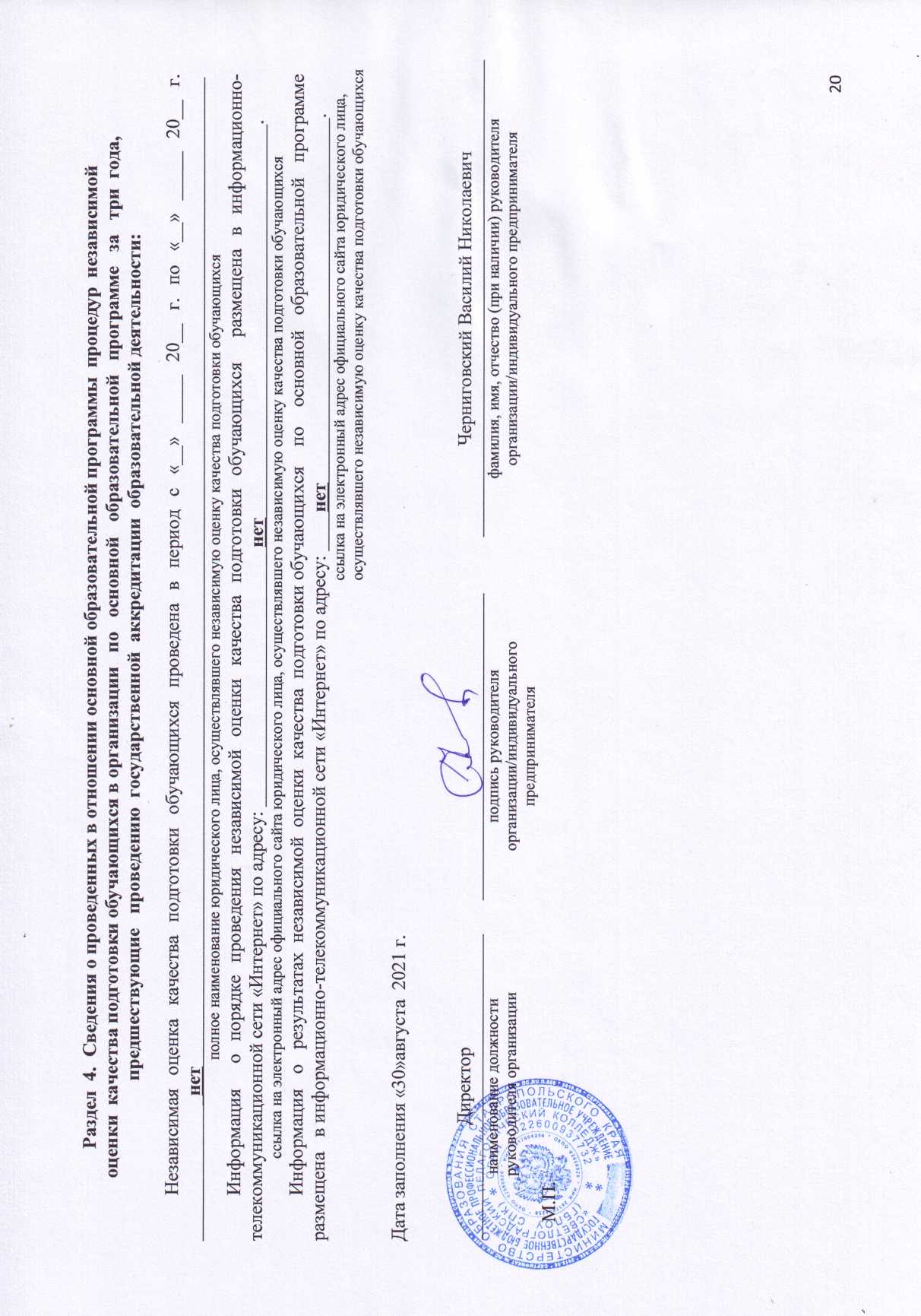 № п/пНаименование помещений для проведения всех видов учебной деятельности, предусмотренной учебным планом,Перечень основного оборудования, учебно-наглядных пособий и используемого программного обеспечения1231.Кабинет русского языка Основное оборудование: Комплект учебной мебели: столы - 14 штук, стулья  - 28 штукКомпьютер, принтер, мультимедийный проектор, экран.Учебно-наглядные пособия: Таблицы: «Части речи», «Род и число имен существительных», «Падежи», «Азбука»Презентации по разделам: «Лексикология», «Грамматика», «Фонетика», «Орфография».Карточки по темам:  Безударные гласные, проверяемые ударением, Безударные гласные, не проверяемые ударением, Чередование гласных в корне слова, Правописание приставок пре – при, Правописание приставок на з, Непроизносимые согласные корня, Разделительные ъ и ь, Употребление ь, Правописание гласных после ц, Правописание гласных после шипящих, Сложные существительные, Сложные прилагательные, Правописание слов с пол (полу), Правописание суффиксов существительных, Правописание Н и НН в суффиксах прилагательных, образованных от су Правописание суффиксов прилагательных,  Правописание суффиксов глаголов, Правописание суффиксов причастий, Правописание Н и НН в суффиксах страдательных причастий и прилагательных, образованных от глаголов, Правописание О – А на конце наречий, Правописание падежных окончаний имён существительных, Правописание безударных окончаний прилагательных и причастий, Правописание безударных окончаний глаголов, Правописание числительных, Правописание наречий, Правописание местоимений, Правописание частиц, Правописание частиц не и ни, Правописание предлогов, Правописание союзов; Тексты диктантов. Схемы грамматических разборов. Аптечка первой помощи.Программное обеспечение: 
ОС Microsoft Windows 7, Microsoft Office 2010 Standard, Yandex браузер, 
7-zip, Adobe Reader 11, Mozilla Firefox, Kaspersky Endpoint Security 
стандартный2.Кабинет русского языка и литературы Основное оборудование: Доска – 1 шт., комплект учебной мебели:  столы - 14 штук, стулья  - 27 штукстационарный ПК -1 шт., клавиатура – 1 шт., мышь компьютерная  – 1 шт., монитор – 1 шт., принтер  – 1 шт., мультимедийный проектор – 1 шт.,  экран – 1 шт.,  Учебно-наглядные пособия: комплект портретов педагогов, комплект портретов русских писателей;Презентации по всем разделам программы.Аптечка первой помощиПрограммное обеспечение: 
ОС Microsoft Windows 7, Microsoft Office 2010 Standard, Yandex браузер, 
7-zip, Adobe Reader 11, Mozilla Firefox, Kaspersky Endpoint Security 
стандартный3Кабинет иностранного языка Основное оборудование: Доска – 1 шт., комплект учебной мебели:  столы - 14 штук, стулья  - 27 штукстационарный ПК -1 шт., клавиатура – 1 шт., мышь компьютерная  – 1 шт., монитор – 1 шт., принтер  – 1 шт., мультимедийный проектор – 1 шт.,  экран – 1 шт.,  колонки – 1 шт.Учебно-наглядные пособия:  Раздаточный материал по темам, презентации к урокам, демонстрационные плакаты к урокам: Глагол to be- 1шт. Степени сравнения прилагательных-2шт. Будущее время- 1шт. Множественное число существительных- 2шт. Личные и притяжательные местоимения-1 шт. Настоящее время- 1 шт. Алфавит- 2шт. Модальные глаголы-2 шт. Прошедшее время-1шт.Аптечка первой помощи.Программное обеспечение: 
ОС Microsoft Windows 7, Microsoft Office 2010 Standard, Yandex браузер, 
7-zip, Adobe Reader 11, Mozilla Firefox, Kaspersky Endpoint Security 
стандартный4.Кабинет гуманитарных и социально – экономических дисциплин Основное оборудование: Доска – 1 шт.Комплект учебной мебели: столы 15 штук, стулья 29 штук.Стационарный ПК -1 шт., клавиатура – 1 шт., мышь компьютерная  – 1 шт., монитор – 1 шт., принтер  – 1 шт., мультимедийный проектор – 1 шт.,  экран – 1 шт.,  колонки – 1 шт. Учебно-наглядные пособия: Комплект портретов «Великие полководцы и флотоводцы России», комплект учебных карт, набор фильмов учебных, раздаточный и демонстрационные материалы.Аптечка первой помощиПрограммное обеспечение: 
ОС Microsoft Windows 7, Microsoft Office 2010 Standard, Yandex браузер, 
7-zip, Adobe Reader 11, Mozilla Firefox, Kaspersky Endpoint Security 
стандартный5.Кабинет математики Основное оборудование: Комплект учебной мебели: столы - 13 штук, стулья - 24 штуки, стол учительский - 1штука, стол компьютерный - 1 штука, доска  - 1 штука, шкафы - 2 штуки.Компьютер - 1 штука (системный блок UNIQUE, монитор – ViewSonic, клавиатура OKLICK, мышь -oxion), принтер hp -1 штука, проектор InFocus - 1 штукаУчебно-наглядные пособия: Экран, раздаточный материал, презентации к урокам , демонстрационные плакаты к урокам физики , комплект портретов ученых математиков, физиков,  учебные стенды – 2 штуки, аптечка первой помощи.Программное обеспечение: 
ОС Microsoft Windows 7, Microsoft Office 2010 Standard, Yandex браузер, 
7-zip, Adobe Reader 11, Mozilla Firefox, Kaspersky Endpoint Security 
стандартный6.Универсальный спортивный залЗал ритмики и  фитнеса Основное оборудование: Гимнастические скамейки – 4 шт., шведские лестницы– 12 шт., столы письменные – 2 шт., шкаф – 1 шт., стулья – 2 шт., гимнастический конь – 1 шт., гимнастический козел – 1шт., гимнастические маты – 13 шт., гимнастические кольца – 1 пара, гимнастическое бревно – 1 шт.,  гири – 3 шт., стойки для прыжков в высоту – 2 шт., планка для прыжков в высоту – 1 шт., подкидной мостик – 1 шт., гимнастическая перекладина – 1 шт., гимнастические брусья – 1шт., обручи – 10 шт., скакалки – 10 шт., учебные гранаты –  шт., баскетбольные мячи – 10 шт., волейбольные мячи – 10 шт., щиты баскетбольные – 2 шт., щетка волейбольная – 1 шт., стойки волейбольные – 2 шт., спортивные тренажеры, аптечка первой помощиОткрытый стадион широкого профиля с элементами полосы препятствия. футбольное поле-1шт., площадка для игры в баскетбол-1шт., площадка для игры в волейбол-1шт., беговая дорожка длиной 30 м. -1шт.,, беговая дорожка длиной 60 м. -1шт., беговая дорожка 100м. -1шт., лабиринт-1шт., забор с наклонной доской-1шт., перекладины-6шт., брусья параллельные-2шт., лавочки и приспособления для выполнения упражнений на брюшной пресс-4шт., шведская стенка-1 шт., яма для  прыжков в длину с разбега-1шт. 6.Универсальный спортивный залЗал ритмики и  фитнеса Музыкальная стереосистема, телевизор.Мячи фитбол - 8 шт., обручи-10 шт., скакалки – 15 шт., степ-платформы- 12 шт, мячи -10 шт.Аптечка первой помощи7.Кабинет безопасности жизнедеятельности Основное оборудование: Комплект учебной мебели: столы 13 штук, стулья 25 штукКомпьютер, принтер, мультимедийный проектор, экран.Учебно-наглядные пособия: Тренажер для отработки навыков оказания сердечно-легочной реанимации;образцы аварийно-спасательных инструментов и оборудования (АСИО), средств индивидуальной защиты (СИЗ): противогаз ГП-7,защитный костюмЛ-1, общевойсковой защитный костюм,  образцы средств первой медицинской помощи: жгут кровоостанавливающий; аптечка индивидуальная АИ-2; индивидуальный противохимический пакет ИПП-11; сумка санитарная;образцы средств пожаротушения (СП);  обучающие и контролирующие программы, стенд «Средства коллективной защиты»: 10 плакатов формата А3, стенд «Уголок гражданской защиты»: 10 плакатов формата А3,  стенд «Вооруженные Силы Российской Федерации»: 12 плакатов формата А3, стенд «Основы медицинских знаний»: 4 плаката формата А1, стенд «Терроризм – это опасно»: 3 плаката формата А3, стенд «Огневая подготовка»: 6 плакатов формата А3,стенд «Дни Воинской славы России (победные дни)»: 18 плакатов формата А4, стенд «Маршалы Победы»: 7 плакатов формата А3, стенд «Первичные средства пожаротушения»: 2 плаката формата А3, аптечка первой помощиПрограммное обеспечение: 
ОС Microsoft Windows 7, Microsoft Office 2010 Standard, Yandex браузер, 
7-zip, Adobe Reader 11, Mozilla Firefox, Kaspersky Endpoint Security 
стандартный7.Кабинет безопасности жизнедеятельности Стрелковый тир Мишень - 4шт., рубеж для стрельбы-1шт., электронный стрелковый тренажер-1 шт. 8.Кабинет естествознания с методикой преподавания Основное оборудование: Комплект учебной мебели: столы 13 штук, стулья 25 штукСистемный блок, Монитор компьютера ACER, мультимедийный проектор InFocus, экран.Учебно-наглядные пособия: глобусы -12 шт, компас-азимут, лупы – 12 шт, термометры для наблюдений за природными явлениями, карта звездного неба, портреты ученых,  химические таблицы, аптечка первой помощиПрограммное обеспечение: 
ОС Microsoft Windows 7, Microsoft Office 2010 Standard, Yandex браузер, 
7-zip, Adobe Reader 11, Mozilla Firefox, Kaspersky Endpoint Security 
стандартный9.Лаборатория информатики и информационно-коммуникационных технологий Основное оборудование: Комплект учебной мебели: столы 21 штук, стулья 40 штук, стол учительский 2штуки, шкафы 3 штукиКомпьютер Acer 16 штук, принтер hp lazer jet 1 штука, Учебно-наглядные пособия: Раздаточный материал 1 папка, презентации к урокам, учебные диски, аптечка первой помощи.Программное обеспечение: 
ОС Microsoft Windows 10, Microsoft Office 2010 Standard, Yandex браузер, 
7-zip, Adobe Reader 11, Mozilla Firefox, Kaspersky Endpoint Security 
стандартный10.Кабинет общественных дисциплин Основное оборудование: Комплект учебной мебели: столы - 14 штук, стулья  - 28 штукКомпьютер acerПринтер brotherМультимедийный проектор, экран Учебно-наглядные пособия: Комплект портретов ученых,Аптечка первой помощи.Программное обеспечение: 
ОС Microsoft Windows 7, Microsoft Office 2010 Standard, Yandex браузер, 
7-zip, Adobe Reader 11, Mozilla Firefox, Kaspersky Endpoint Security 
стандартный11.Кабинет психологии Основное оборудование: Комплект учебной мебели: столы - 13 штук, стулья  - 26 штук; доска; шкафы - 4 штуки; учительский столСистемный блок ProMEGAJetМонитор ЛОСПринтер brother HL-2132RМультимедийный проектор, экран Акустическая система (колонки)defenderУчебно-наглядные пособия: Комплект раздаточных и демонстрационных материалов,Аптечка первой помощи.Программное обеспечение: 
ОС Microsoft Windows 7, Microsoft Office 2010 Standard, Yandex браузер, 7-zip, Adobe Reader 11, Mozilla Firefox, Kaspersky Endpoint Security стандартный12.Кабинет педагогики Основное оборудование: Комплект учебной мебели: столы 15штук, стулья 30 штук, Доска на треноге флипчарт.Мультимедийное оборудование и средства: принтер  «Xerox», мультимедийный проектор, компьютер.Учебно-наглядные пособия: развивающий учебный центр с горизонтальным  дисплеем SMART, тактильная панель с декоративными элементами, цифровая лаборатория Архимед, интерактивная панель «Волшебный свет», комплект для экспериментирования «Мои первые опыты: свет и звук», плитка «Сенсорный пол», аптечка первой помощи.Программное обеспечение: 
ОС Microsoft Windows 7, Microsoft Office 2010 Standard, Yandex браузер, 7-zip, Adobe Reader 11, Mozilla Firefox, Kaspersky Endpoint Security стандартный13.Кабинет  анатомии, физиологии и гигиены человека Основное оборудование: Комплект учебной мебели:  столы - 15 штук, стулья  - 30 штукКомпьютер, принтер,  мультимедийный проектор, экран Учебно-наглядные пособия: Комплект портретов ученых биологов: Авиценна, Н.И Пирогов, И.М Сеченов, И.И Мечников, И.П. ПавловМикроскопы -13 штук, лупы -13 штук, микропрепараты (кровь, ткани, митоз)Таблицы по темам:  уровни организации живой материи, строение растительной и животной клетки, индивидуальное развитие организмов, таблицы по генетике (моногибридное скрещивание, дигибридное скрещивание, генетика пола, кариотип человека), предметные и покровные стекла, препаровальные иглы, коллекции семян, насекомых.Модель ДНК.Таблицы по темам: кровеносная система, строение сердца, скелет, мышцы человека, выделительная система человека, ткани, строение нейрона,  анализаторы, дыхательная система, кожа, ткани-клеткаСантиметровые ленты для антропометрических измерений)Муляжи: глаз, сердце, слуховой анализатор.Аптечка первой помощиПрограммное обеспечение: 
ОС Microsoft Windows 7, Microsoft Office 2010 Standard, Yandex браузер, 7-zip, Adobe Reader 11, Mozilla Firefox, Kaspersky Endpoint Security стандартный14.Кабинет лечебной физической культуры и врачебного контроля Лаборатория физической и функциональной диагностики  Кабинет массажа Основное оборудование: Комплект учебной мебели: столы 13 штук, стулья 25 штук.Компьютер, монитор,  принтер, мультимедийный проектор, экран,тематические стенды; наглядные пособия; раздаточный материал,Учебно-наглядные пособия: Комплект к цифровой лаборатории Архимед (датчик давления О-1200С, датчик давления О-700кПа) – 2 шт., модульная система датчиков (базовый и начальный уровни),  комплект для экспериментирования «Мои опыты: свето и звуко лабораторная посуда, тонометр, ростомер, весы,  аптечка первой помощиПрограммное обеспечение: 
ОС Microsoft Windows 7, Microsoft Office 2010 Standard, Yandex браузер, 7-zip, Adobe Reader 11, Mozilla Firefox, Kaspersky Endpoint Security стандартный14.Кабинет лечебной физической культуры и врачебного контроля Лаборатория физической и функциональной диагностики  Кабинет массажа Медицинская кушетка, ростомер, весы, шагомер, ноутбук, приборы для измерения артериального давления и пульса, глюкометр, рулетка,  аптечка первой помощи.Программное обеспечение: 
ОС Microsoft Windows 7, Microsoft Office 2010 Standard, Yandex браузер, 7-zip, Adobe Reader 11, Mozilla Firefox, Kaspersky Endpoint Security стандартный14.Кабинет лечебной физической культуры и врачебного контроля Лаборатория физической и функциональной диагностики  Кабинет массажа Основное оборудование: Комплект учебной мебели: столы 13 штук, стулья 25 штукКомпьютер, монитор Benq,  принтер Canon, мультимедийный проектор Benq, экран, массажная кушетка, круглые валики, аптечка первой помощи, Учебно-наглядные пособия:  раздаточный материал.Программное обеспечение: 
ОС Microsoft Windows 7, Microsoft Office 2010 Standard, Yandex браузер, 7-zip, Adobe Reader 11, Mozilla Firefox, Kaspersky Endpoint Security стандартный15.Кабинет методики физического воспитания Основное оборудование: Комплект учебной мебели: столы 15 штук, стулья 25 штукКомпьютер Intel (R), Pentium ® CPU G3220, интерактивная доска Classic Solution CS-IR-85T, доска на треноге флипчарт TF01/07/2011 100*66 см, Учебно-наглядные пособия:  Игровая панель «Космос», интерактивная панель «Волшебный свет», развивающий тактильный центр, развивающий учебный центр с горизонтальным дисплеем SMART, фибероптическая тактильная панель, аптечка первой помощи.Программное обеспечение: 
ОС Microsoft Windows 7, Microsoft Office 2010 Standard, Yandex браузер, 7-zip, Adobe Reader 11, Mozilla Firefox, Kaspersky Endpoint Security стандартный16.Кабинет социально – экономических дисциплин Основное оборудование: Комплект учебной мебели: столы 13 штук, стулья 25 штукСистемный блок, монитор компьютера ACER, мультимедийный проектор InFocus, экран, Учебно-наглядные пособия: схемы, плакаты, таблицы, раздаточный материал, аптечка первой помощиПрограммное обеспечение: 
ОС Microsoft Windows 7, Microsoft Office 2010 Standard, Yandex браузер, 7-zip, Adobe Reader 11, Mozilla Firefox, Kaspersky Endpoint Security стандартный17.Кабинет для самостоятельной работы Библиотека, читальный зал с выходом в интернет Основное оборудование: Доска - 1шт., стулья – 26 шт., ученические столы-13 шт, компьютер в сборе – 6 ш.Учебно-наглядные пособия: методические материалы по курсы дисциплинам (курс лекций, методические рекомендации по подготовке к занятиям, дидактические единицы по дисциплине), комплекс мультимедиа презентаций по курсу дисциплины. Программное обеспечение: ОС Microsoft Windows 7, Microsoft Office 2010 Standard, Yandex браузер, 7-zip, Adobe Reader 18.Актовый зал Основное оборудование: Экран-1 шт., ноутбук - 2шт., стулья 150-шт., 2-х канальная радиосистема с двумя ручными микрофонами don music dm-714hh.uhf730 1шт., активная акустическая система 250 w в пластиковом корпусе ypi sound d 1520-a. 1шт., акустическая система soudking fp0215a. 1шт., apm aguarius pro p30 s47 (монитор lg l1742se). 1шт., видеокамера vm samsung smx-ciorp/xer. 1шт., компьютер в комплекте. 1шт., проектор beng mw/621sn. 1шт., синтезатор 61 клавиша casio ctk-4400. 1шт., микрофон «гусиная шея» 1шт. Программное обеспечение: ОС Microsoft Windows 7, Microsoft Office 2010 Standard, Yandex браузер, 7-zip, Adobe.19.Методический кабинет Стол учительский - 4шт., шкаф - 1шт, компьютер в сборе - 1шт, нормативные документы, в том числе локальные акты, регламентирующие образовательную деятельность колледжа; нормативные документы, в том числе локальные акты, регламентирующие образовательную деятельность колледжа ; ФГОС СПО по реализуемым в колледже специальностям, рабочие программы учебных дисциплин.